Al Dirigente ScolasticoLiceo classico e musicale Statale “G. Palmieri”- LecceAl tutor responsabile del progetto CORO STUDENTESCO prof. Celentano Fabiofabiogiuseppe.celentano@istruzione.itLa/il sottoscritta/______________________________, genitore dell’allieva/o__________________ ________________della classe __________ del Liceo“Palmieri”,                                                                                  AUTORIZZA   la propria figlia/il proprio figlioa partecipare al progetto POF del CORO STUDENTESCO DI ISTITUTO (50 ore), tenuto dall’esperta esterna Tyna Maria Casalini; il corso partirà da martedì 13 ottobre 2015 presso i locali del nostro Istituto e proseguirà per un totale di 40 ore distribuite in due incontri settimanali, il martedì e il venerdì, dalle 14.30 alle 16.00 a ottobre e novembre, dalle 14.30 alle 16.30 nel mese di dicembre, fino all’esecuzione del concerto di Natale, previsto per lunedì sera 21 dicembre; le restanti 10 ore saranno distribuite nel corso dell’intero pentamestre e saranno impiegate per la ripresa di brani del repertorio da presentare per eventuali partecipazioni ad altri appuntamenti (rassegne, concorsi).Con la presente autorizzazione, pertanto, si acconsente alla partecipazione alle attività di tutto il laboratorio corale, della durata complessiva di 50 ore, e ci si impegna ad assicurare che la propria figlia/il proprio figlio partecipante osservi  gli orari e il regolamento di Istituto, valido anche per le attività extra-curricolari pomeridiane che si tengono presso la nostra scuola, garantendo serietà e motivata partecipazione, non solo agli incontri fissati da calendario, ma anche ad alcune eventuali prove aggiuntive per la preparazione dei concerti; infine la/il sottoscritta/o con la presente dichiara di apprendere che il calendario delle attività insieme ad altre utili indicazioni, come cambiamenti di orari e giorni, sarà reso noto mediante circolari, durante lo svolgimento delle prossime lezioni, nonché pubblicato sul sito della scuola. Si ricorda che, ai fini del riconoscimento del Laboratorio per il credito scolastico, nonché per la partecipazione alle esibizioni, il numero massimo di assenze possibili è del 25% sulle 50 ore totali, (delle prime 40 ore sono consentite 9 ore e mezzo di assenza, ore di presenza obbligatorie 30 ore e mezzo; delle altre 10, sono consentite 3 ore di assenza, ore di presenza obbligatorie 7); saranno segnati sul registro delle firme gli arrivi in ritardo o le uscite anticipate degni di nota; il referente, quindi, valutando tuttavia i singoli casi, procederà al conteggio delle effettive ore totali di presenza al Laboratorio.Si fa infine presente che la regolarità della frequenza e l’impegno mostrato saranno elementi di valutazione nella formulazione del giudizio finale relativo al corso.. Lecce,          /10/2015                                                                                       In fede                         ______________________________________DA COMPILARE OBBLIGATORIAMENTERecapito tel. e indirizzo mail dell’allieva/o  per comunicazioni               cell. _______________________________________               e.mail (scrivere in modo chiaro) ___________________________________________Viale dell’Università, 1273100 – Leccetel. 0832/305912fax 0832/257773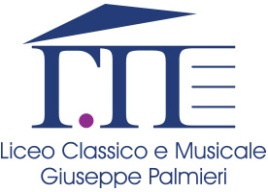 www.liceopalmieri.gov.itlepc03000r@istruzione.itlepc03000r@pec.istruzione.itC.F.  80012130755